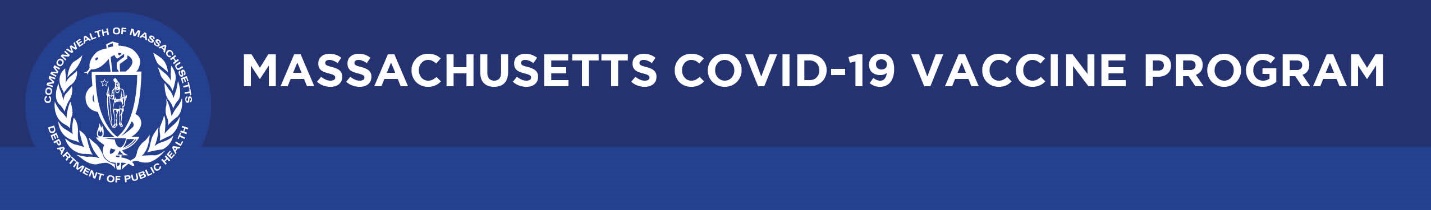 February 27, 2021Dear Colleagues:You may find these new communications and outreach resources helpful as we all work to provide consistent information and build trust in the COVID-19 vaccine.Information for people 65 and over, 2 or more medical conditionsTranslated versions of the overview documents for individuals 65+ or with 2+ of the listed health conditions are now available online at the links below.   COVID-19 vaccinations for people ages 65 and older | Mass.govCOVID-19 vaccinations for individuals with certain medical conditions | Mass.gov Vaccine education and outreach materialsVisit Stop COVID-19 – Vaccine education and outreach materials | Mass.gov for graphics, fliers, and posters in multiple languages on topics such as:Timeline for distribution   How to get a COVID-19 vaccine   Preparing for your COVID-19 vaccination appointment  Frequently Asked Questions after getting the COVID-19 vaccineCOVID-19 Vaccine Frequently Asked QuestionsVisit COVID-19 Vaccine Frequently Asked Questions for answers to common questions about the COVID-19 vaccine, getting vaccinated, vaccine safety, and more.Guide to hosting a forum on the COVID-19 vaccineA guide for providers, community groups, and others to host meetings or local forums about the COVID-19 vaccine. The guide includes information from DPH from commonly asked questions and encourages discussion and feedback. Request a DPH Vaccine Forum Ambassador DPH COVID-19 vaccine ambassadors can attend community forums or meetings to share information about the safety and development of the vaccine. They support efforts to provide clear, accurate, consistent information about the vaccine, build trust and confidence, and encourage vaccine uptake. Forum ambassadors are not necessarily vaccine experts or clinicians; they are public health professionals with experience in community settings. They can speak, answer questions, or listen to feedback to share with DPH. To invite a DPH ambassador to your forum, please email Miguel at miguel.arrechea@mass.gov with the following information:Date, time, and audience of the forumDesired role for the ambassador Language capacity or other important considerationsIf possible, please request an ambassador at least two weeks before your forum. DPH will make every effort to fulfill requests.  